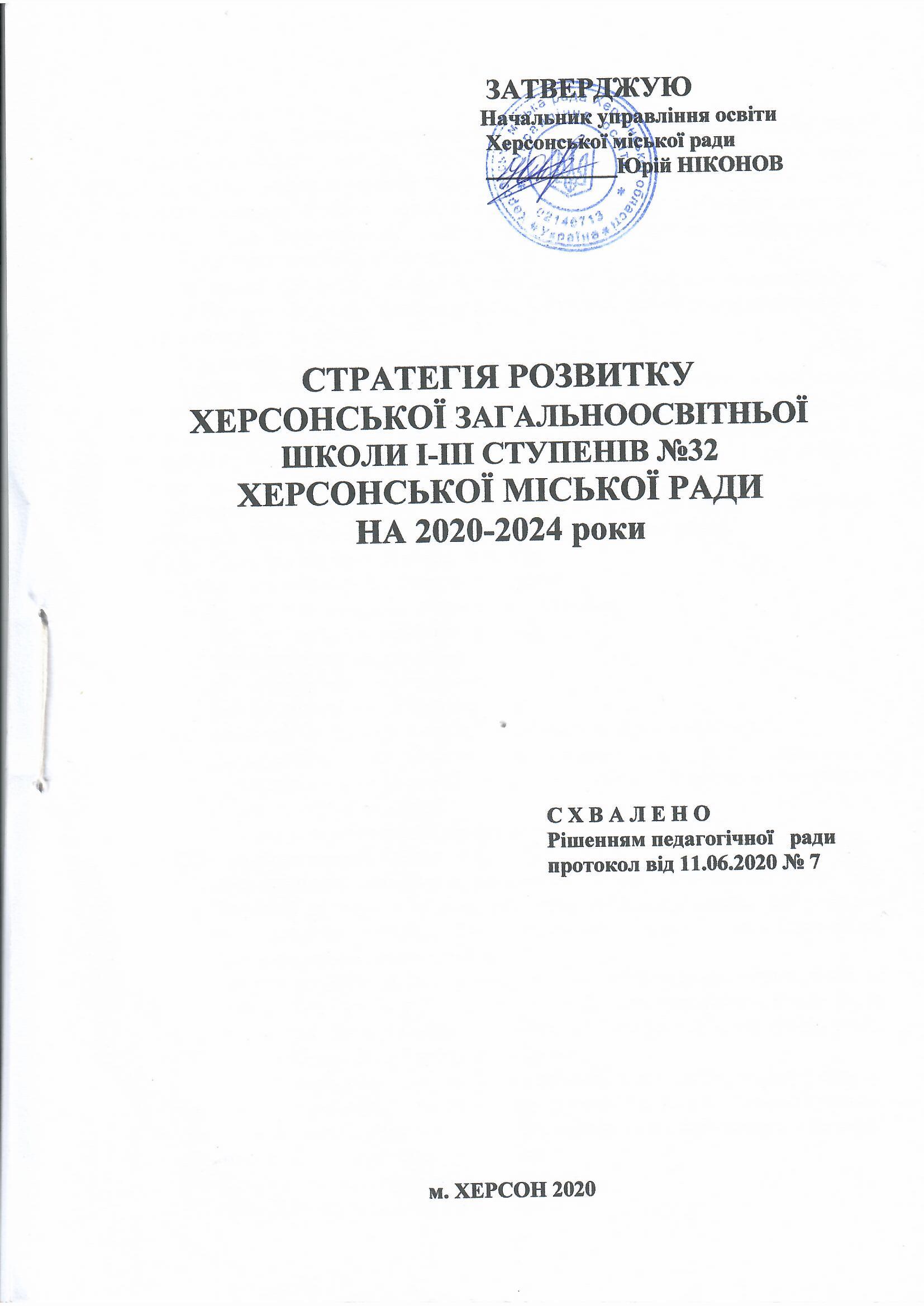 ВступПідготовка Стратегії розвитку закладу загальної середньої освіти №32 Херсонської міської ради на 2020-2024 роки зумовлена якісним оновленням змісту освіти, згідно з новими Законами України «Про освіту», «Про повну загальну середню освіту»,  необхідністю  формування освітнього простору  відповідно до європейських стандартів, потреб сучасного життя, запитів суспільства щодо надання якісних освітніх послуг. На даний час заклад освіти функціонує як Херсонська загальноосвітня школа І-ІІІ ступенів №32, надаючи освітні послуги на початковому, базовому та профільному рівнях освіти. І. Загальна характеристика закладу освітиЗаклад загальної середньої освіти №32, зараз Херсонська загальноосвітня школа І-ІІІ ступенів №32 Херсонської міської ради комунальної форми власності, розташований у Дніпровському районі міста Херсона. Наразі у закладі освіти навчається 1060 учнів у 36 класах. Засновником закладу освіти є Херсонська міська рада.Наявні філологічний та математичний профілі навчання. Поглиблено вивчаються українська мова та математика, починаючи з 8 класу. ІІ. Система цінностей закладу освітиСистемою цінностей, які сповідує заклад, є: безпечне та толерантне освітнє середовище, інформатизація освітнього простору, комфортні умови для дітей, гуманізація освітнього процесу, рівний доступ до здобуття освіти розвиток природних інтересів, здібностей, обдарувань учнів,формування компетентностей, необхідних для соціалізації, громадянської активності, свідомого вибору подальшого життєвого шляху здобувачів освіти.ІІІ. Позитивні тенденції діяльності закладу освітиСтабільність мережі класів      Найголовнішим показником успішності школи є контингент учнів. Чим більше дітей в закладі освіти, тим ефективніше, якісніше відбувається процес розвитку закладу. Це  стимулює вчителів до самоосвіти, саморозвитку, самовдосконалення.     Проєктна потужність школи 880 учнів. На даний момент у закладі освіти навчається  1060 учнів у 37 класах.  Середня наповнюваність коливається від 28,8 до 29,5. Заклад освіти 7-й у місті та 2-й у районі за кількістю учнів. Стабільно набираються 4 класи шестирічок.      Це  високий показник, який передбачає злагоджену, конструктивну, відповідальну роботу всього колективу, а також те, що нам довіряє громада.Високі показники участі учнів у Всеукраїнських олімпіадах з базових дисциплін серед шкіл загального типу       У 2017- 2018 навчальному році 17 перемог      У 2018 – 2019 навчальному році 14 перемог      У 2019 – 2020 навчальному році 13 перемогНаявність та дієвість шкільного науково- дослідницького товариства «Інноватор».Щороку 2-3 призових місця;     Свідчення інноваційної системи роботи  педагогічного колективу школи,         зростання рівня навчальної компетентності учнів.Співпраця з Херсонським регіональним центром оцінювання якості освіти щодо проведення ЗНО та пробного тестування.Протягом 10 років заклад освіти є пунктом проведення ЗНО. Здійснюється допрофільне та профільне навчання     Враховуючи побажання учнів, батьків та можливості закладу освіти сформоване профільне та допрофільне навчання: базова школа – допрофільна підготовка: 5-7-мі класи вивчають курс за вибором «Логіка», а 8-9-ті – поглиблено вивчають математику, українську мову.         Профільна школа – профільне навчання: 10-ий, 11-ий класи навчаються за математичним профілем та профілем з української філології.100% педагогів володіють ІКТ і використовують в освітньому процесі         Усі педагогічні працівники мають вільний доступ до мережі «Інтернет»,           що дає змогу  вчасно знаходити потрібну інформацію, демонструвати навчальний матеріал, активно використовувати на уроках та в позаурочній діяльності (презентації,  відеофільми). Зростання кваліфікаційного рівня педагогів через участь у дослідно-експериментальній роботі,  семінарах, конференціях, публікації у фахових журналах.Із 66 педагогічних працівників  71% - вчителі вищої та І кваліфікаційних категорій .     Щороку є лауреати та переможці конкурсу «Учитель року»Наявність та дієвість шкільного Зразкового хореографічного колективу «Перлина Скіфії»  Упроваджено та функціонує шкільний освітній Інтернет–проект «Моя школа» Заклад освіти є опорним за напрямом «Початкова школа»Співпраця із закладами освіти щодо профорієнтації, фізичного та естетичного розвитку учнівСтворені та функціонують 3 комп`ютерні класи, інтернет-мережею охоплені всі навчальні приміщення;Атестовані 15 кабінетів, оновлена матеріально-технічна база кабінету біології;Сформоване сприятливе середовище для збереження життя і здоров’я учасників освітнього процесу.	IV.Перспективи розвитку Згідно з чинним законодавством, назріла потреба трансформації, яка передбачає зміну типу закладу освіти та, відповідно, оновлення у ньому змісту і суті освітнього середовища. Відтак, найбільш оптимальним, зважаючи на наявну ресурсну базу, видається подальше функціонування закладу освіти як гімназії зі структурним підрозділом початкової школи.        Необхідність розвитку:Необхідність підвищення показників ЗНО;Втілення нового  Державого стандарту базової середньої освіти;Необхідність модернізації обладнання майстерень;Модернізація  навчальних кабінетів;Необхідність відновлення ігрового майданчика закладу освіти;  Необхідність облаштування ігрових зон без гаджетів для дозвілля учнів; Осучаснення дизайну навчальних приміщень  закладу освіти.Зміна типу закладу освіти згідно з вимогами чинного законодавстваЗапровадження технологій дистанційного навчанняПодальша реалізація концепції  Нової української школиФормування безпечного освітнього середовищаЗабезпечення прозорості та відкритості освітнього простору.V. Основні  стратегічні завдання розвитку закладу освіти  Основні  стратегічні завдання розвитку закладу освіти  на 2020 – 2024 роки :Формування багатовимірного освітнього простору для здобувачів освіти, орієнтованого на автономію, академічну свободу для всебічного розвитку особистості, як найвищої цінності суспільства, її талантів, інтелектуальних, творчих і фізичних здібностей.Забезпечення якості надання освітніх послуг на початковому, базовому та профільному  рівнях освіти.Формування цінностей і необхідних для самореалізації здобувачів освіти компетентностей.Гуманістична направленість освітнього простору, повага до особистості учасників освітнього процесу.Надання освітніх послуг через різноманітні форми здобуття освіти згідно з чинним законодавством .Виховання відповідальних громадян, які здатні до свідомого суспільного вибору та спрямування своєї діяльності на запити громадськості, суспільства.Розвиток творчої ініціативи та академічної свободи педагогів у пошуках нових форм і методів педагогічної діяльності для надання якісних освітніх послуг.Розвиток у здобувачів освіти пізнавальних інтересів та здібностей, потреби глибокого і творчого оволодіння знаннями, навчання самостійного набуття знань, прагнення постійно знайомитися з найновішими досягненнями науки і техніки.Формування у здобувачів освіти шанобливого ставлення до культури, звичаїв, традицій  народів, що населяють Україну.Врахування вікових та індивідуальних особливостей здобувачів освіти та вибір оптимальної системи способів навчання, виховання, розвитку з урахуванням індивідуальних рис характеру кожної дитини.Створення умов для надання освітніх послуг здобувачам освіти з особливими освітніми потребами (інклюзивне, індивідуальне навчання).Збереження та зміцнення морального і фізичного здоров’я учасників освітнього процесу.Підвищення	професійного	рівня	кадрового	потенціалу	згідно  з чинними положеннями про атестацію та сертифікацію педагогічних працівників.Забезпечення прозорості та інформаційної відкритості  роботи закладу на власному вебсайті.	15. Розвиток у закладі міжнародного співробітництва та міжнародної академічної мобільності.16.Формування	та	забезпечення	реалізації	принципів академічної доброчесності.           17.    Продовження	роботи	щодо створення	внутрішньої	системи забезпечення якості освіти .                  18.   Створення  умов для  реалізації  допрофільних   інтересів учнів.                  19.   Зміна типу закладу освіти (гімназія зі структурним підрозділом початкової школи) згідно з чинним законодавством           20. Продовження роботи щодо вдосконалення процесу надання   освітніх послуг технологіями дистанційного навчання. 21. Формування безпечного освітнього простору VI. Конкретні дії закладу освітиСтратегія розвитку закладу є комплексом управлінських, освітньо-методичних та матеріально-технічних проєктів та плану дій із визначенням шляхів їх реалізації. У ній максимально враховані потреби учасників освітнього процесу.Проєкти та план дій, з яких складається Стратегія розвитку закладу, сприятимуть вирішенню таких завдань:організація освітньо-методичної роботи в закладі  відповідно до Законів України  «Про освіту», «Про повну загальну середню освіту», Державного стандарту базової середньої та початкової освіти, Концепції НУШ;створення умов для забезпечення збереження фізичного та психічного здоров’я здобувачів освіти;організація моніторингу  якості знань та надання освітніх послуг;професійний розвиток педагогічних кадрів та їх мотиваційна скадова;оновлення змісту та суті освітнього середовищаоновлення матеріально-технічної базипрозорість та інформаційна відкритість освітнього просторуорганізація освітнього процесу на засадах людино центризмуприйняття управлінських рішень на основі конструктивної співпраці з учасниками освітнього процесуформування відносин довіри, прозорого дотримання етичних нормСТРАТЕГІЧНІ ПРОЄКТИ Проєкт «Інформаційний простір»                       Для успішної реалізації проєкту необхідно:налагодження партнерства різних напрямів (вчителі, батьки, громадськість) для створення сучасного освітнього простору та його розвитку, фандрайзингова діяльність ;забезпечення відкритого доступу до публічної інформації;розширення території партнерів закладу освіти;висвітлення діяльності закладу в ЗМІ та на Інтернет-ресурсами;забезпечення прозорості діяльності адміністрації (звіт керівника, педколективу) , громадські слухання;Як результат – комфортне освітнє середовище  в закладі освіти, відкритість і публічність освітнього середовища . Освітній проєкт «Моя школа»Переваги використання електронного ресурсу:щоденний батьківський контроль; наявність зворотного зв`язку:  учень – учитель – батьки – адміністрація підвищення рівня навчальних досягнень;мотивований учень;відсутність пропусків уроків без поважних причин;адміністративна діяльність (моніторинг);демократичне спілкування;електронна база успішності;дистанційне навчання;медіатека (навчальна література, аудіо та відео), словники та онлайн-перекладачі.Як результат – об'єднання всіх педагогів, учнів та батьків в єдину спільноту, модернізація освітнього процесу через впровадження сучасних комп'ютерних технологій у закладі освіти , мотивація учнів.Проєкт «Освітній простір школи»розвиток мотивації учнів  до освітнього процесу через застосування бонусно-заохочувальної системи на уроках, ігрових форм, проектів;розвиток учнівських компетентностей через 4 наскрізні змістові освітні лінії(екологічна безпека та сталий розвиток – громадянська відповідальність – здоров`я і безпека – підприємництво і фінансова грамотність) з використанням інноваційних технологій;запровадження технологій дистанційного навчання;виявлення та робота з обдарованими учнями, учнями прихованого освітнього потенціалу;ефективне використання варіативної частини освітньої програми;мотивація професійного зростання розвитку педагогів (вибір місця підвищення кваліфікації, сертифікація педагогічних працівників, академічна свобода та доброчесність);популяризація здорового способу життя( проекти «Чиста школа», «Клич друзів, граймо разом», проектна технологія «Навчання у русі»);Як результат – підвищення рівня якості знань та результатів зовнішнього незалежного оцінювання. Усвідомлення цінності знань, здоров`я, свободи особистості.Проєкт «Життєвий простір закладу освіти»осучаснення дизайну території закладу освіти ;модернізація навчальних кабінетів;зміцнення матеріально-технічної бази відповідно до вимог НУШоблаштуванні ігрових зон без гаджетів у рекреаціях для дозвілля;дотримання норм чинного законодавства;пошук та цільове використання додаткових джерел фінансування.Як результат – створення комфортного освітнього середовища закладуПроєкт «Управлінська діяльність»Зміна типу закладу освіти відповідно до чинного законодавства (гімназія зі структурним підрозділом початкова школа);Розробка та впровадження Положення про внутрішню систему забезпечення якості освіти, академічну доброчесність;Інноваційна методична діяльність;Дебюрократизація (спрощення)документообігу, оптимальність режиму роботи Інформатизація управлінської діяльностіСтворення комфортного освітнього середовищаКорпоративність та ефективність прийняття рішень Мотивація готовності вчителя до роботи в сучасних умовах та безперервного   педагогічного зростання (мотиваційна карта, сертифікація педагогічних працівників, академічна    свобода, академічна доброчесність)  Інноваційні форми роботи зі стейкхолдерами (дружня кава, тренінги, а не збори,    спілкування з використанням дистанційних технологій тощо) Організація освітнього процесу на засадах людиноцентризму .Результат – створення оптимальних умов діяльності всіх учасників освітнього процесуПроєкт «Виховний простір»забезпечення принципів дитиноцентризмувиховання поваги до Конституції та законодавства держави, нацональної символікизбереження та покращення фізичного, психічного, соціального здоров`я здобувачів освітизабезпечення взаємодії закладу освіти зі стейкхолдерами, дотичними до виховного процесуформування гігієнічних навичок, екологічної культури здобувачів освітипосилення ролі сім`ї у вихованні здобувачів освітистворення молодіжної екологічної організаціїподальша реалізація проектів «Чиста школа», «Клич друзів, граймо разом» тощостворення умов для соціального захисту дітей пільгових категорійорієнтація виховного простору на патріотичну складовуреалізація проекту «100 українських пісень»розвиток самоврядування та волонтерського руху здобувачів освітипопередження негативних проявів у молодіжному середовищі, дитячій бездоглядностіучасть учасників освітнього процесу в житті місцевої громадиРезультат : дитина у школі не тільки готується до дорослого життя, але і живе, тому педагогічний колектив вибудовує освітній простір так, щоб він сприяв гармонізації відносин між здобувачами освіти, замовниками освітніх послуг, вчителями. Проєкт «Заклад освіти – толерантне середовище,                                                    СТОП БУЛІНГ»Мета проєкту:· сприяти розвитку особистості дитини, формуванню її інтелектуального та морального потенціалу; формуванню особистості патріота України, гідного громадянина, який усвідомлює свою приналежність до сучасної Європейської цивілізації;· скоординувати зусилля педагогічної, батьківської громадськості для попередження булінгу, протиправних дій та вчинків серед здобувачів освіти;· організувати профілактичну роботу на основі глибокого вивчення причин і умов, які сприяють скоєнню здобувачами освіти правопорушень;· забезпечити організацію змістовного дозвілля й відпочинку;· поліпшити роботу психологічної служби, головну увагу приділити соціально-психолого-педагогічній допомозі здобувачам освіти та їхнім батькам, захисту прав та інтересів неповнолітніх;· налагодити правову пропаганду й освіту через наочну агітацію ;Як  результат:· створення системи виховної та профілактичної роботи в закладі;· допомога здобувачам освіти і їхнім батькам у захисті своїх прав та інтересів;· навчання дітей знаходити вихід із кризових ситуацій та захищати себе від усіх видів насильства (булінгу);· профілактика правопорушень і злочинності серед молоді;· створення безпечного толерантного середовища.ПЛАН ДІЙщодо трансформації закладу освітиу рамках реалізації концепції «НОВА УКРАЇНСЬКА ШКОЛА», Законів України «Про освіту», «Про повну загальну середню освіту» на 2020-2024 р.р.V. Очікувані результати:1. Змінений у відповідності до чинного законодавства тип закладу загальної середньої освіти, а саме: гімназія зі структурним підрозділом початкової школи.2. Дієва внутрішня система забезпечення якості освіти.3. Реалізація мети базової середньої освіти, що ґрунтується на таких ціннісних орієнтирах:- повага до особистості учня та визнання пріоритету його інтересів, досвіду, власного вибору, прагнень, ставлення у визначенні мети та організації освітнього процесу, підтримка пізнавального інтересу та наполегливості;- забезпечення рівного доступу кожного учня до освіти без будь-яких форм дискримінації учасників освітнього процесу;- дотримання принципів академічної доброчесності у взаємодії учасників освітнього процесу та організації всіх видів навчальної діяльності;- становлення вільної особистості учня, підтримка його самостійності, підприємливості та ініціативності, розвиток критичного мислення та впевненості в собі;- формування культури здорового способу життя учня, створення умов для забезпечення його гармонійного фізичного та психічного розвитку, добробуту;- створення освітнього середовища, в якому забезпечено атмосферу довіри, без будь-яких форм дискримінації учасників освітнього процесу;- утвердження людської гідності, чесності, милосердя, доброти, справедливості, співпереживання, взаємоповаги і взаємодопомоги, поваги до прав і свобод людини, здатності до конструктивної взаємодії учнів між собою та з дорослими;- формування в учнів активної громадянської позиції, патріотизму, поваги до культурних цінностей українського народу, його історико-культурного надбання і традицій, державної мови;- плекання в учнів любові до рідного краю, відповідального ставлення до довкілля.4. Модернізований освітній простір.5. Безпечне освітнє середовище6. Прозорість та інформаційна відкритість закладу освіти.№ з/пЗаходиТермін виконанняВідповідальні1.Опрацювання нормативно-правового забезпечення запровадження Концепції«Нова українська школа» з урахуванням оновлень, новогоДержавного стандарту базової середньої освіти.ПостійноАдміністрація ЗЗСО керівники МО, учителі2.Створення робочої групи закладу освіти, яка реалізовуватиме плантрансформації( гімназія зі структурним підрозділом початкова школа) . Розподіл обов'язків членів групиГрудень 2020Адміністрація закладу, члени робочої групи3.Інформаційні зустрічі з персоналом закладу та обговорення підготовки закладу до трансформації, терміни, роль персоналу2020 – 2021Адміністрація закладу , члени робочої групи4.Організація роботи зпрацівниками закладу освіти  з проведення аналізу та зібрання даних :•мережа класів за три останні роки;•динаміки зростання контингенту;•фактично працюючого персоналу;•матеріально-технічної бази та стану приміщень тощо2020 – 2021 Адміністраціязакладу, члени робочої групи5.Проведення оцінки потреб учнів закладу, освітніх програм, оцінки персоналу, опитування та анкетування2020 – 2022Адміністрація закладу освіти, члени робочої групи6.Обґрунтування зміни типу та найменування закладу загальної середньої освіти.2020-2022Адміністрація закладу освіти7.Розробка  концепції діяльності закладу загальної середньої освіти на засадах реалізації чинників, здатних забезпечитиякісно новий рівень здобувачів освіти.Січень 2023 р.Адміністрація закладу освіти8.Приведення установчих документів закладу освіти у відповідність до вимог чинного законодавства:внесення змін до Статуту закладу та затвердження нової редакції Статуту;здійснення заходів щодо державної реєстрації змін до установчихдокументів в порядку, визначеному чинним законодавством. Травень 2023 рАдміністрація школи, робоча група.9Поступове переоснащення закладу для наскрізного застосування ІКТ в освітньомупроцесіПостійноАдміністрація закладу освіти10.Створення нового освітнього середовища2020 – 2024Директор ,№з/пЗаходиТермінвиконанняВідповідальнізакладу загальної середньої освіти «Гімназія№32 Херсонської міської ради зі структурним підрозділом початкова школа»:ознайомлення з методичними рекомендаціями МОН України щодо організації освітнього середовища у шкільних приміщеннях та стандартами освітнього середовища для дітей з особливими потребами;придбання комп’ютерної техніки, мультимедійного обладнання, оснащення сучасними приладами та сучаснимлабораторним обладнанням навчання кабінетів украінської мови та літератури, хімії, фізики, біології, географії та математики, історії;матеріально-технічне забезпечення класних кімнат відповідно до вимог Концепції Нової Української школи, нових Державних  Стандартів базової середньої освіти;облаштування меблями, обладнанням ідидактичними матеріалами, необхідними для впровадження компетентнісного навчаннязаступники директора з НВР, педагогічніпрацівники11.Формування сучасного освітнього простору шляхом упровадження сучаснихінформаційних технологій у освітній процесПостійноАдміністрація освітнього закладу, керівники МО, вчителі.12.Інформування громадськості та педагогічної спільноти про особливості освітнього процесу в умовах Нової Української школиПостійноАдміністрація освітнього закладу13.Розроблення освітніх програм відповідно донових державних стандартів, зокрема:освітньої програми початкової освітиосвітньої програми базової середньої освіти.2020 – 2022Заступники директора з НВР 14.Запровадження освітніх програм за новим Державним стандартом початкової освіти та базової середньої освіти: класкласклас2020 р.;2021 р.2022р.ЗДНВР Неделкова О.Г., Ілляшенко Н.А. 15.Обговорення методичних рекомендацій щодо організації освітнього процесу відповідно до Державного стандартупочаткової загальної освіти Нової української школи;базової середньої освіти;ПостійноЗаступники директора з НВР ., керівники МО, вчителі16Ознайомлення з інтернет-ресурсами дляорганізації освітнього процесу відповідно до нових державних стандартівПостійноЗаступники директора з НВР , вчителі17.Оновлення змісту діяльності бібліотекизакладу шляхом впровадження ІКТПостійноЗавідуюча бібліотекою.№з/пЗаходиТермінвиконанняВідповідальні18.Створення банку даних учителів початкових класів, які будуть працювати в 2020-2023 р.р.05.2020 р.05.2021 р.05.2022 р.05.2023р.Заступник директора в НВР Неделкова О.Г.19.Створення банку даних учителів англійської мови, фізичної культури, які будутьпрацювати в початковій школі в 2020-2023р.р05.2020 р.05.2021 р.05.2022 р.05.2023р. Заступник директора з НВР Неделкова О.Г..20.Ознайомлення з науково-методичною та навчальною літературою  щодо організації освітнього процесу відповідно до Концепції«Нова Українська Школа», нового Державного  Стандарту базової середньої освітиПостійноЗаступники директора з НВР , керівники МО, вчителі, бібліотекар21.Підвищення кваліфікації педагогічних кадрів на основі нового змісту загальної середньої освіти, що ґрунтується на компетентнісному, особистісно орієнтованому та інтегрованому підходах до навчання2020 – 2024Директор , заступники директора з НВР , керівники МО, вчителі22.Сприяння поширенню навчання за дистанційними технологіями, використанню Національної освітньої електронної платформи та формуванню цифрової компетентності учасників освітнього процесу.2020 – 2024Адміністрація освітнього закладу23.Засідання методичної ради «Опрацювання  вимог нових Законів України «Про освіту»,«Про повну загальну середню освіту» щодо атестації, сертифікації та підвищення кваліфікації педагогічних працівників»Вересень 2020 р.,квітень 2021,квітень 2022,квітень 2023Заступники директора з НВР , члени методичної ради24.Розробити положення про Академічнудоброчесність учасників освітнього процесуЧервень 2022Заступники директора з НВР , робоча група25.Організувати педагогічну діяльність та навчання здобувачів освіти на засадахакадемічної доброчесності.ПостійноЗаступники директора з НВР 26.Створення системи внутрішнього забезпечення якості освіти у закладі освіти, Положення2020 рікДиректор , заступники директора з НВР27. Спланувати роботу щодо реалізації  проекту «Інноваційна системадопрофільної підготовки  учнів»Вересень 2023Директор , заступники директора з НВР, методична рада28.Аналіз результатів зовнішнього незалежного оцінювання і державної підсумкової атестації у форматі зовнішнього незалежногооцінювання.ПостійноАдміністрація29.Впровадження різноманітних форм навчання батьків учнів із метою формування у них спеціальних знань про розвиток дитини тадотримання принципів педагогіки артнерстваПостійноЗаступник директора з ВР , класні керівники№з/пЗаходиТермінвиконанняВідповідальні30.Участь у методичних заходах для директорів закладів освіти, заступників директорів з НВР, учителів щодо запровадженняКонцепції Нової Української школи, нового Державного  Стандарту базової середньої освітиЗа графікомАдміністрація закладу, вчителі31.Забезпечити умови для удосконалення навичок вчителів шляхом:організації навчання на дистанційних онлайн-курсах на різноманітних інтернет порталах;підвищення кваліфікації вчителів початкової школи, вчителів-предметників з впровадження нових Державних стандартів освіти;надання свободи вибору педагогами місця та форм проведення курсової перепідготовки Диверсифікація форми підвищеннякваліфікації вчителів: курси при АНО, семінари, вебінари, онлайн-курси, конференції, самоосвіта (визнання сертифікатів)ПостійноЗаступники директора з НВР, педагогічніпрацівники32.Забезпечення умов для вдосконалення професійних навичок вчителів-предметників із впровадження Державного стандарту загальної освіти шляхом:проведення індивідуальних консультацій, майстер-класів, інших форм методичної роботи з реалізації нових навчальних програм;надання адресної допомоги відповідно до запитів педагогівПротягом 2020-2024 р.р.Директор , заступники директора з НВР 33.Педагогічна рада «Ролі вчителя в сучасномуосвітньому процесі»Грудень 2020Адміністрація закладу освіти35.Нарада	«Культура	здоров’я	учасниківосвітнього процесу, як чинник формування здоров’я зберігаю чого середовища ЗЗСО»Лютий 2021Адміністрація закладу освіти36.Дотримання принципів прозорості та відкритості діяльності закладу освіти відповідно до ст.30 Закону України «Про освіту»ПостійноДиректор 37.Опрацювання питання функціонування механізму громадського нагляду задіяльністю закладу загальної середньої освітиПостійноАдміністрація закладу освіти38.Висвітлення виконання заходів щодо реалізації концепції «Нова українська школа»на сайті закладу, впровадження нового Державного  Стандарту базової середньої освітиПостійноЗаступники директора з НВР 